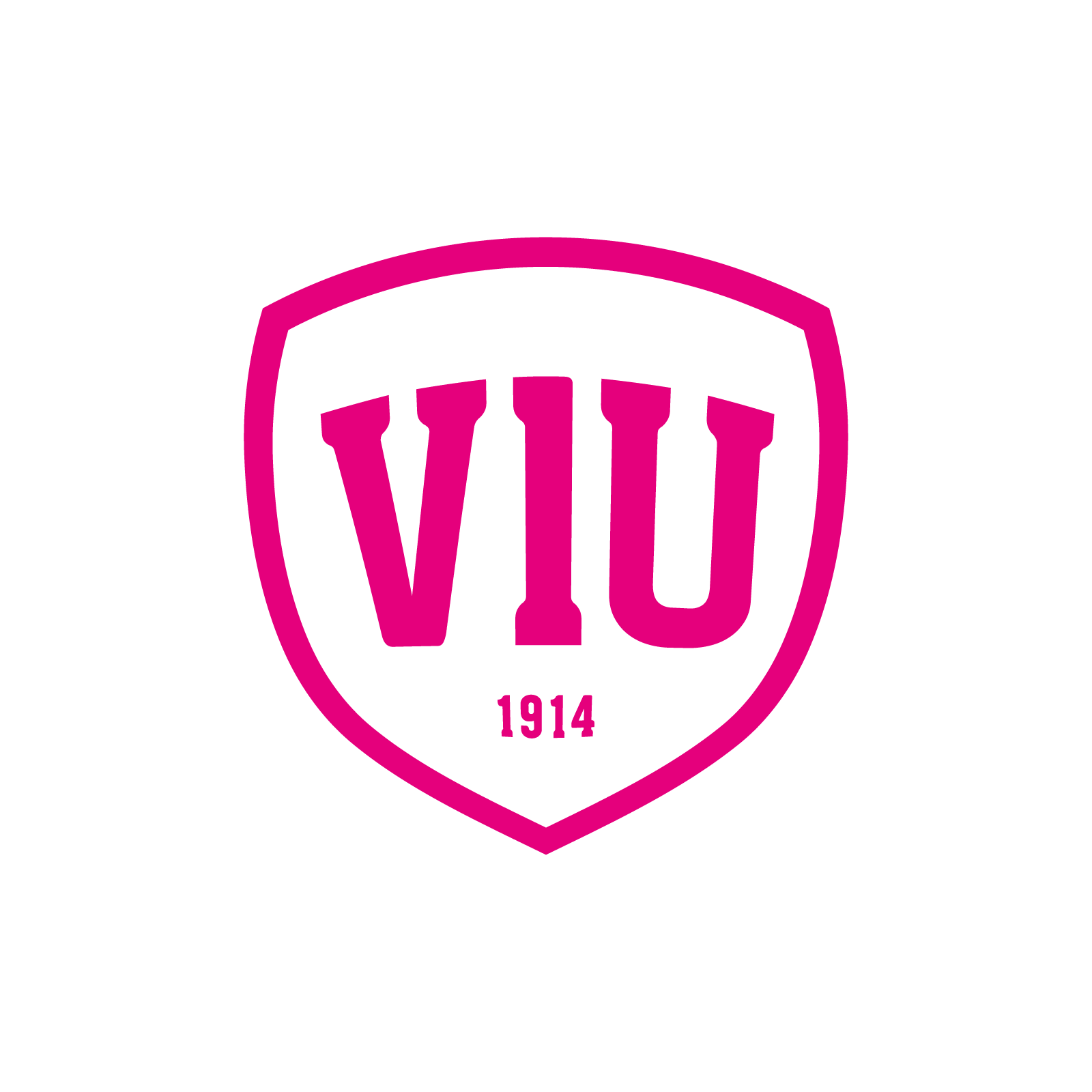 YHTEISTYÖSOPIMUSKAUDET 2024 – 20_Viinijärven Urheilijat ry – SOPIMUKSEN OSAPUOLET:SOPIMUKSEN SISÄLTÖ:Seurakumppanuus					XXX € / kausiPeliasumainos						XXX € / kausixxx mainos kaikissa kaudelle SOPIMUKSEN ARVO JA MAKSUEHDOTKorvauksena edellä olevasta maksaa Viinijärven Urheilijat ry:lle  € erillistä laskua vastaan kesäkuussa 2023SOPIMUKSEN VOIMASSAOLO Tämä sopimus on voimassa kilpailukaudet 2024 -  ja päättyy ilman irtisanomista 31.12.20__.Kummallakin sopimuksen osapuolella on oikeus irtisanoa tämä sopimus, mikäli toinen osapuoli ei noudata sopimuksessa mainittuja velvoitteitaan.xxx:llä on oikeus purkaa sopimus, mikäli todetaan, että Viinijärven Urheilijat seurana tai sen yksittäiset toimijat ovat syyllistyneet epäurheilijamaiseen toimintaan.
SOPIMUSKAPPALEETTätä sopimusta on tehty kaksi samansisältöistä kappaletta, yksi kummallekin osapuolelle.ALLEKIRJOITUKSETPaikka ja aika: Viinijärvi x.x.20__Viinijärven Urheilijat ry					XXX OyXXXY-tunnus: Osoite: Yhteyshenkilö: P. Sähköposti: Viinijärven Urheilijat ry0213282-4Joensuuntie 1, 83400 ViinijärviYhteyshenkilö: P. Sähköposti: 